ČETVRTAK,27.5.2021. TEHNIČKA KULTURA- SVI UČENICI-OBOJI I IZREŽI TOČNO PO LINIJI DIJELOVE PSA. SLOŽI /ZALIJEPI GA U CJELINU.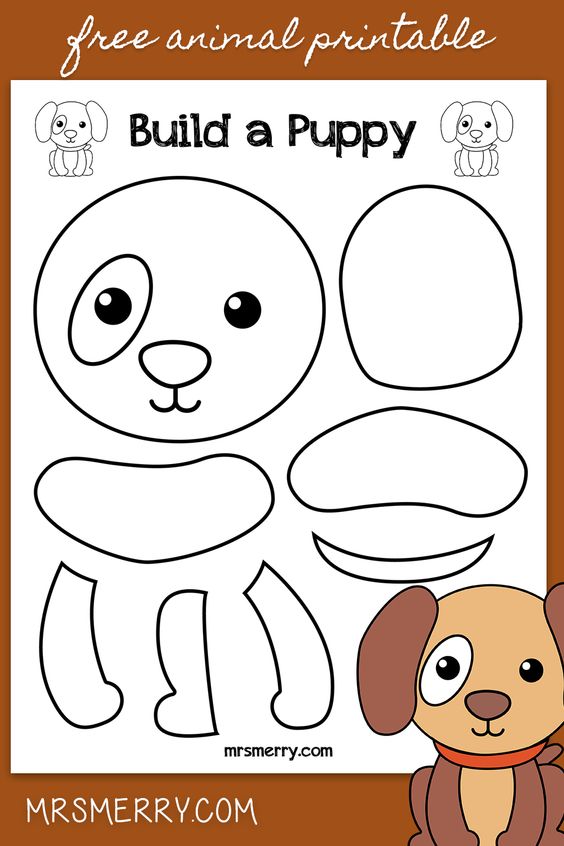 